Colorea y dibuja la cara del Astronauta.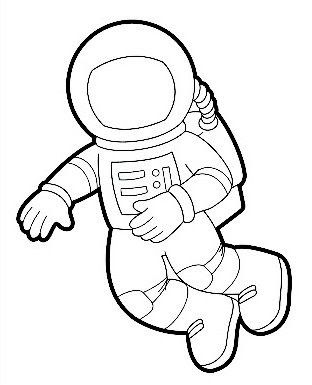 